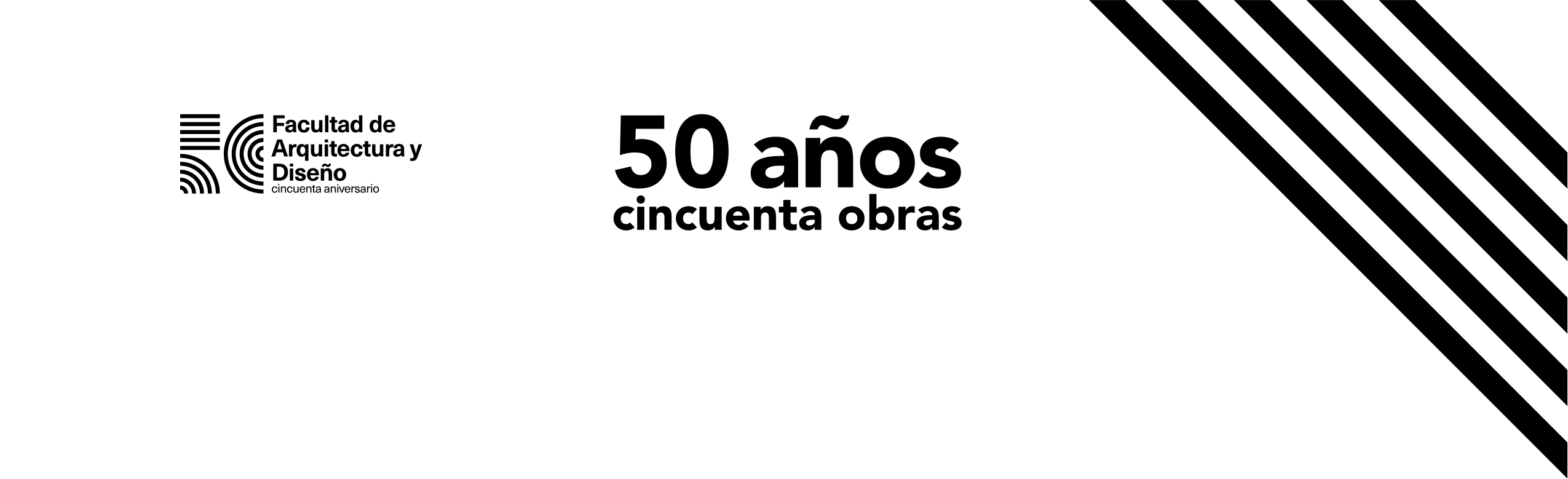 Extensión máxima de 250 palabras o 1,600 caracteres incluyendo espacios, enfatizando las características que distinguen al proyecto. Las imágenes digitales deberán ser como máximo 15, en alta resolución, estas pueden incluir interiores, exteriores, renders, perspectivas o bosquejos del proceso de diseño, en formato TIFF  (300 dpi, ancho mínimo de 30cm) y deberán ser enviadas  por We Transfer al correo arquitectura.fad@uabc.edu.mx con el asunto “Libro 50 Aniversario”.  Cualquier colaboración en el proyecto, diseño, imágenes, entre otros, debe incluirse en la Cédula de Presentación en el espacio de Nombre de los colaboradores. Cualquier duda podrá comunicarse al correo arquitectura.fad@uabc.edu.mx.Cédula de presentaciónCédula de presentaciónNombre de la obraUbicación (Ciudad, Estado, País)Año de conclusiónNombre del ArquitectoNombre(s) del colaborador(es)Despacio o Firma (incluir domicilio, correo electrónico, teléfono y página Web)Generación o Año de egresoCédula TécnicaCédula TécnicaNombre de la obraSuperficie construida (m²)Método constructivoResponsable estructuristaMemoria descriptiva del proyectoImágenes digitales y documentos. 